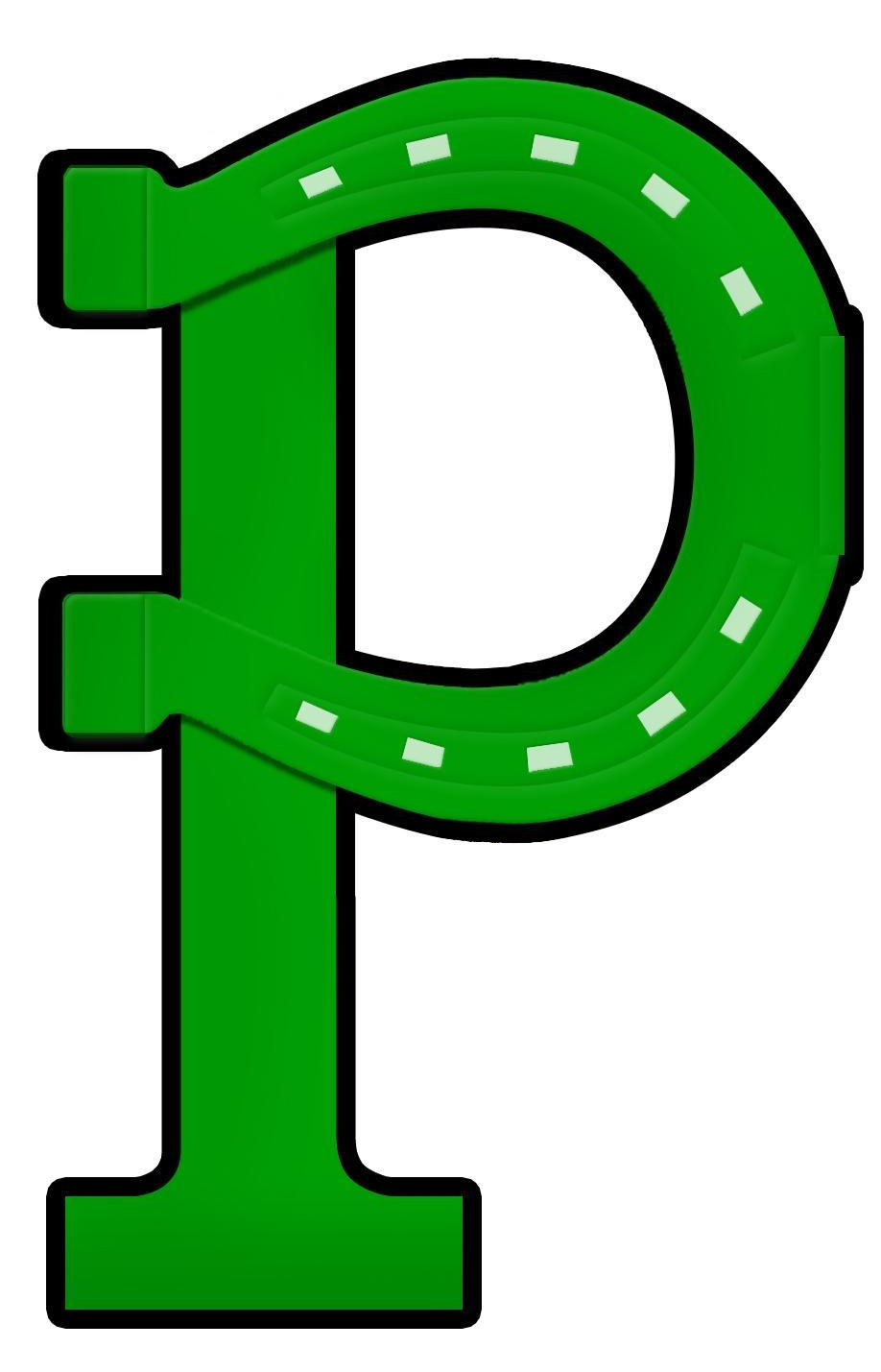 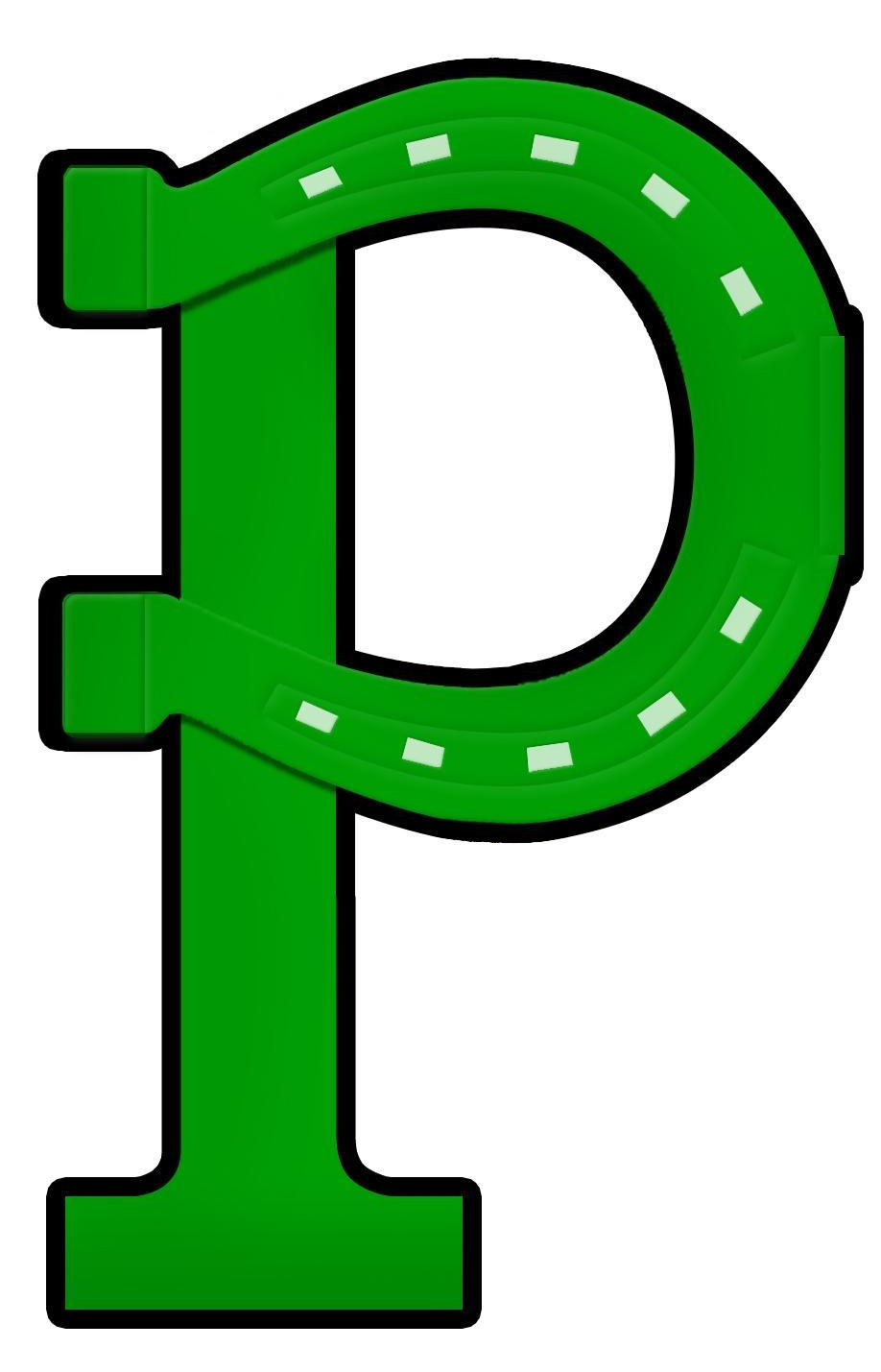 Portage Area HS Athletic Department Press Release	Wednesday, June 2nd Demetri Miller has announced his intentions to continue his track career at the University of Pittsburgh at Johnstown.  He chose the Mountain Cats over Seton Hill and Tiffin.  Demetri chose UPJ because he has some former Mustang teammates already on the team and the campus is close to home which will make it easier for him to pursue his religious goals.  Demetri was an integral part of the Mustang Boys Track and Field team which finished 1st in the conference in the 2019 season and 2nd in the conference in this past season (2021).  He recently was the WestPAC Triple Jump Champion, the District 6-AA Triple Jump Champion and placed 6th at the PIAA State Championships.  Miller, a starter on the basketball team, also led the Mustangs to a District 6-AA Championship and to the State Semifinals.  Demetri received the National Occupational Competency Testing Institute certification in Computer Networking.  Miller, the son of Amy Bagby and Robert Bagby, would like to thank his mother, birth father, and step-father, his grandparents and his entire family.  He would also like to thank his coaches: Coach Lance Hudak, Coach Amy Burkett, Coach Ryan Legg, Coach Bob Newlin, Coach Marty Slanoc, Coach Jeremy Burkett, Coach Travis Kargo and Coach Joe Dziabo.  Last he would like to thank all of the schools that recruited him.  “We are excited to being able to work with Demetri over the next four years, he will be a great addition to the program.” -Carl Keifer, Head Track Coach at the University of Pittsburgh at Johnstown"Demetri is still a raw talent.  As successful as he was the last two seasons in the triple; he is all upside and will continue to develop in the horizontal jumps on the collegiate level.  UPJ got a real good one.  We are excited to watch Meech reach his full potential as a Mountain Cat."     -Lance Hudak, Head Track Coach at Portage 